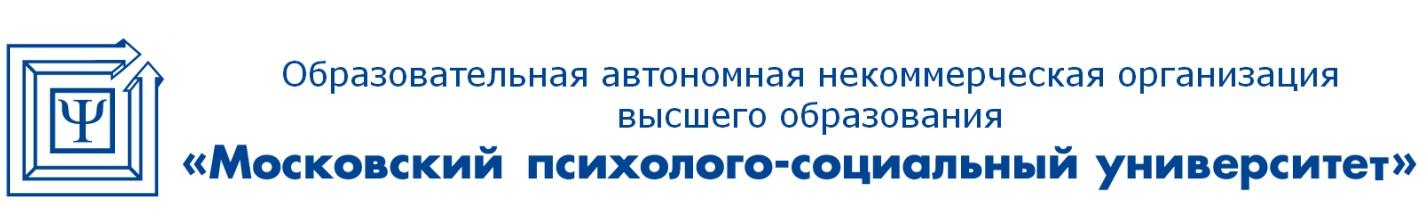 Факультет психологииУТВЕРЖДАЮПервый проректор_______________________« ___» _____________ 201__ г.Рабочая программа научно-исследовательской практикиНаправление подготовки37.04.01 – ПсихологияНаправленность (профиль) подготовкиСоциальная психология образованияКвалификация (степень) выпускникаМагистр Форма обученияОчная, заочнаяСодержание1.Вид практики, способ и форма ее проведения	32. Перечень планируемых результатов обучения при прохождении практики, соотнесенных с планируемыми результатами освоения образовательной программы	33. Место практики в структуре образовательной программы бакалавриата	34. Объем практики в зачетных единицах и ее продолжительность в неделях либо в академических часах	45. Содержание практики	45.1 Разделы практики и трудоемкость по видам учебных занятий (в академических часах)	45.2 Содержание практики, структурированное по разделам (темам)	56. Форма отчетности по практике	67. Фонд оценочных средств для проведения промежуточной аттестации обучающихся по практике	68. Перечень учебной литературы, современных профессиональных баз данных и информационных справочных систем	69.  Лицензионное программное обеспечение	710. Описание материально-технической базы, необходимой для проведения практики	711.	Особенности прохождения практики инвалидами и лицами с ограниченными возможностями здоровья	712.	Иные сведения и (или) материалы	812.1Перечень образовательных технологий, используемых при проведении практики	913.	Лист регистрации изменений	9Вид практики, способ и форма ее проведенияВид практики: производственная (научно-исследовательская).Тип практики: научно-исследовательская.Способ проведения практики: стационарная.Форма проведения практики: дискретная.2. Перечень планируемых результатов обучения при прохождении практики, соотнесенных с планируемыми результатами освоения образовательной программыВ результате освоения ОПОП магистратуры обучающийся должен овладеть следующими результатами обучения при прохождении практики:3. Место практики в структуре образовательной программы магистратуры Практика реализуется в рамках вариативной части Для успешного прохождения педагогической практики необходимы базовые знания, умения и компетенции, полученные в рамках изучения учебных дисциплин по курсам «Методологические проблемы психологии», «Планирование теоретического и эмпирического исследования», «Научные школы и теории в современной психологии».Знания и умения, формируемые у обучающихся в ходе прохождения научно-исследовательской практики, способствуют успешной подготовке и выполнению научно-исследовательской работы и прохождению преддипломной практики.Практика проводится  на 1 курсе в 1 семестре для очной и заочной форм обучения.4. Объем практики в зачетных единицах и ее продолжительность в неделях либо в академических или астрономических часах Общий объём практики составляет 9 зачетных единиц.Продолжительность практики 324 академических часов.5. Содержание практики5.1 Разделы практики и трудоемкость по видам учебных занятий (в академических часах)для очной формы обучениядля заочной формы обучения5.2 Содержание практики, структурированное по разделам (темам)1. Подготовительный этап – установочная конференция по организация практики. Программа научно-исследовательской практики. Содержание отчетной документации, требования к ее оформлению.В процессе прохождения практики используются следующие образовательные технологии: на подготовительном этапе - информационная лекция (основной метод – вводный инструктаж, предполагающий разъяснение содержания, методов и форм предстоящей исследовательской работы, правил и последовательности ее выполнения, требований к отчетной документации и конечному результату практики и др.);2. Основной этап – работа с научной литературой по теме собственного исследования, уточнение научного аппарата, содержания диссертации, перечня источников, требующих дополнительного изучения. Оформление аннотаций глав и параграфов рукописи. Планирование и проведение экспериментальной (эмпирической) работы.Определение предстоящей исследовательской работы; изучение каталогов диссертаций на факультетских кафедрах, научной и методической литературы, справочных и периодических изданий в библиотеках МПСУ, РГБ, библиотеке им. К.Д. Ушинского и др.; чтение первоисточников; аналитическая обработка текстов; конспектирование представляющих интерес материалов; критическая оценка записанного, его редактирование как фрагмента текста, используемого в письменной работе; составление библиографии; уточнение развернутого плана диссертации с аннотированием глав и параграфов; подготовка обзора образовательных программ и методик п теме исследования;  выбор методики диагностического обследования респондентов в соответствии с поставленными в исследовании задачами; проектирование и проведение экспериментальной работы, различных этапов исследования и др.В процессе прохождения практики используются следующие образовательные технологии: на основном этапе - исследовательский проект (основной метод – исследовательский, направленный на решение теоретических и практический задач в ходе проблемно-поисковых упражнений); технология творческого развития личности, ориентированная на развитие личностного потенциала студента-исследователя (основные методы – исследовательский, учебное проектирование, предусматривающее планирование и поэтапную реализацию плана работы, формулировку ожидаемых результатов и др.);3. Заключительный этап - оформление материалов и отчета, итоговая конференция, промежуточная аттестация (зачет с оценкой).В процессе прохождения практики используются следующие образовательные технологии: на заключительном этапе - семинар-дискуссия (основной метод – анализ результатов учебно-исследовательской деятельности студентов); технология коллективного взаимообучения (основной метод – проблемно-поисковая беседа, состоящая из серии взаимосвязанных проблемных вопросов, требующих анализа и обобщения). Важной частью практики является выполнение обучающимися индивидуальных заданий, а также сбор теоретических материалов к выпускной квалификационной работе в ходе практики. Индивидуальные задания, выполняемые обучающимися в ходе практики, разрабатываются руководителем практики от образовательной организации по согласованию с руководителем практики от профильной организации и ставятся студентам непосредственно перед началом практики. Руководитель практики от образовательной организации оказывает методическую помощь обучающимся при выполнении ими индивидуальных заданий, а также при сборе материалов к выпускной квалификационной работе в ходе практики. Типовые индивидуальные задания на практику представлены в Приложении №1.6. Форма отчетности по практикеОбязательными формами отчётов студентов по практике являются:Заполненный дневник практики, с отметками о посещении баз(ы) практики руководителем(ями) практики (см. Приложение №2);Отчёт по практике, включающий в себя описание баз(ы) практики, основных видов деятельности, осуществлённых учащимся в ходе практики, а также приложений (библиографических списков, конспектов первоисточников, анкеты практиканта и т.д.) (см. Приложение №3);Отзыв руководителя от базы практики, включающий в себя оценку уровня сформированности основных компетенций студентов, а также его социально-психологических характеристик; отзыв заверяется подписью руководителя практики и печатью организации (см. Приложение №4).По желанию студент может приложить к отчёту любые другие документы, свидетельствующие о качестве его работы на базе практики (отзывы, благодарности, грамоты и т.д.).Индикаторами  качества работы студента в период преддипломной практики являются:качество выполнения поставленных задач;содержание и качество оформления отчета;качество выступления и презентационных материалов;степень сформированности исследовательских знаний, умений и навыков;уровень теоретического осмысления/ самооценки студентами своей исследовательской деятельности (ее целей, задач, содержания, методов).По результатам прохождения научно-исследовательской практики проводится зачет с оценкой, которая выставляется на основании следующих критериев:систематичность работы студента в период практики;качество и профессиональный уровень выполнения заданий;содержание и качество оформления отчетной документации; своевременность представления отчетной документации.7. Фонд оценочных средств для проведения промежуточной аттестации обучающихся по практикеФонд оценочных средств оформлен в виде приложения к рабочей программе практики.8. Перечень учебной литературы, современных профессиональных баз данных и информационных справочных система)	основная учебная литература:Естественно-научный подход в современной психологии [Текст] / отв. ред. В. А. Барабанщиков. - М.: Ин-т психологии РАН, 2014. - 880 с. - (Интеграция академической и университетской психологии). - ISBN 978-5-9270-0293-1. Шифры:    88.3 - Е 86Морозов, С. М. История психологии: учебник [Текст]. - М.: Издательство Московского психолого-социального университета, 2019. - 376 с. - ISBN 978-5-9770-0967-6. Шифры:    88.1 - М 79Нечаев, Н. Н. Психология [Текст] : избр. психолог. тр. / Н. Н. Нечаев ; МПСУ. - М.: МПСУ ; Воронеж : МОДЭК, 2014. - 400 с. - (Психологи России). - ISBN 978-5-9770-0716-0. Шифры:    88.3 - Н 59Словарь Л. С. Выготского [Текст] / под ред. А. А. Леонтьева. - 3-е изд., стер. - М. : Смысл, 2014. - 119 с. - ISBN 978-5-89357-326-8. Шифры:    88.3 - С 48б)	дополнительная учебная литература:Морозов, С. М. Экзистенциальный вектор деятельности [Текст]: в 2-х т. Т. 1: От классической к экзистенциально-деятельностной психологии / С. М. Морозов; гл. ред. Д. И. Фельдштейн ; МПСУ. - М.: МПСУ, 2013. - 320 с. - ISBN 978-5-9770-0732-0. Шифры:    88.4 - М 80Роджерс, К. Гуманистическая психология: теория и практика [Текст] : избранные тр. по психологии / К. Р. Роджерс; под ред. А. Н. Сухова; МПСУ. - М. : НОУ ВПО МПСУ ; Воронеж : МОДЭК, 2013. - 456 с. - (Б-ка зарубежной психологии). - ISBN 978-5-9770-0035-2. Шифры:    88.3 - Р 60Толочек, В. А. Проблема стилей в психологии: историко-теоретический анализ [Текст] / В. А. Толочек. - М. : Ин-т психологии РАН, 2013. - 320 с. - (Методология, теория и история психологии). - ISBN 978-5-9270-0260-3. Шифры:    88.3 - Т 52Фельдштейн, Д. И. Мир Детства в современном мире (проблемы и задачи исследования) [Текст] / Д. И. Фельдштейн ; МПСУ. - М. : МПСУ ; Воронеж : МОДЭК, 2013. - 336 с. - ISBN 978-5-9770-0694-1. Шифры:    88.8 - Ф 39в) современные профессиональные базы данных и информационные справочные системы1.Электронная библиотечная система «IPRbooks» [Электронный ресурс]. – Электрон. дан. – Режим доступа : http://www.iprbookshop.ru/ ;2.  Научная электронная библиотека [Электронный ресурс]. – Электрон. дан. – Режим дос- тупа : http://www.elibrary.ru/;3. Национальная электронная библиотека [Электронный ресурс]. – Электрон. дан. – Режим доступа : http://www.nns.ru/ ;4. Электронные ресурсы Российской государственной библиотеки. Режим доступа: www.rsl.ru/ru/root3489/all;9.  Лицензионное программное обеспечение1.     Текстовый редактор с возможностью верстки документов, например, Microsoft Word, OpenOffice Writer или аналогичный по функциональным возможностям;2. Процессор электронных таблиц, например, Microsoft Excel, OpenOffice Calc или аналогичный по функциональным возможностям;3.	Программное обеспечение для работы с презентациями, например, Microsoft PowerPoint, OpenOffice Impress или аналогичное по функциональным возможностям;4.	Система статистической обработки данных, анализа и прогнозного моделирования, например, IBM SPSS Base, Statistica, R или аналогичная по функциональным возможностям.10. Описание материально-технической базы, необходимой для проведения практикиДля проведения занятий по практике требуются класс, оборудованный компьютерами с подключением к Интернету 11. Особенности прохождения практики инвалидами и лицами с ограниченными возможностями здоровьяДля обеспечения образования инвалидов и обучающихся с ограниченными возможностями здоровья разрабатывается адаптированная образовательная программа, индивидуальный учебный план с учетом особенностей их психофизического развития и состояния здоровья, в частности применяется индивидуальный подход к прохождению практики, индивидуальные задания: рефераты, письменные работы и, наоборот, только устные ответы и диалоги, индивидуальные консультации, использование диктофона и других записывающих средств для воспроизведения.В целях обеспечения обучающихся инвалидов и лиц с ограниченными возможностями здоровья библиотека комплектует фонд основной учебной литературой, адаптированной к ограничению их здоровья, предоставляет возможность удаленного использования электронных образовательных ресурсов, доступ к которым организован в ОАНО ВО «МПСУ». В библиотеке проводятся индивидуальные консультации для данной категории пользователей, оказывается помощь в регистрации и использовании сетевых и локальных электронных образовательных ресурсов, предоставляются места в читальных залах, оборудованные программами невизуального доступа к информации, экранными увеличителями и техническими средствами усиления остаточного зрения: MicrosoftWindows 7, Центр специальных возможностей, Экранная лупа; MicrosoftWindows 7, Центр специальных возможностей, Экранный диктор; MicrosoftWindows 7, Центр специальных возможностей, Экранная клавиатура; экранная лупа OneLoupe; речевой синтезатор «Голос».12. Иные сведения и (или) материалыВ процессе организации научно-исследовательской практики целесообразно провести предварительную работу по распределению тем и форм проведения самостоятельных занятий магистрантами, также важно, чтобы темы были связаны с темами ВКР. Научно-исследовательская практика является обязательным направлением в подготовке магистра психологии и представляет собой вид учебных занятий, непосредственно ориентированных на научно-исследовательскую подготовку обучающихся. Содержание практики направлено на подготовку обучающихся к решению новых задач в сфере образования, социальной помощи населению, научно-исследовательских организациях, предоставляющих психологические услуги физическим лицам и организациям, научно-исследовательских лабораторий и институтов. Научно-исследовательская практика направлена на освоение умений гибко и адекватно адаптироваться к изменяющимся социокультурным условиям, изменять научный и научно-практический профиль профессиональной деятельности, активно взаимодействовать в научной, производственной и общественной сферах деятельности с представителями разных сообществ. Особое внимание в процессе практики уделяется формированию научной и профессиональной позиции психолога в решении новых задач, стимулированию самостоятельности, инициативности и ответственности в реализации целей и задач практики.Полезными могут оказаться методические материалы, представленные ниже.Методические материалы для прохождения практики.При подготовке материалов научно-исследовательской практики полезными могут оказаться методические материалы, представленные ниже.Основные общенаучные терминыПри прохождении преддипломной практики  важно иметь представление об основных общенаучных терминах, относящихся к изучаемой научной проблеме. Например:Наука - сфера деятельности, целью которой является выработка новых знаний и систематизация существующих объективных знаний о действительности.Научное исследование - описание, объяснение, предсказание процессов и явлений действительности, составляющих предмет исследования.Методология научно-исследовательской деятельности – комплекс теоретических знаний для объяснения поведения исследуемого явления или предмета, прогнозирования будущих событий.Метод исследования - совокупность приемов, способов и правил, которые исследователь применяет для получения новых знаний и фактов, открытия новых законов и категорий, совершенствования теории и выработки обоснованных практических рекомендаций.Методика - последовательность решения частных задач на основе выбранного метода исследования.Задача - частная проблема, решаемая уже известными методами для достижения цели.Теория - высшая форма организации научного знания, дающая целостное представление о закономерностях и существенных связях в определенной области знаний. Теория строится на основе идеализированной модели объекта исследования.Закон - существенное, устойчивое, повторяющееся отношение между явлениями и событиями в природе и общественной жизни.Принцип - исходное положение теории или учения, основное правило деятельности.Понятие - суждение о наиболее существенных сторонах и признаках исследуемого объекта.Гипотеза - предположение о существовании определенных свойств объекта либо причинах изучаемого явления. Гипотезы дают стимул научным работам и определяют применяемую методику.Концепция - целостный способ понимания действительности посредством объединения в систему категорий и законов на основе теоретического принципа.Проблема - констатация недостаточности достигнутого уровня знаний для теоретического объяснения и практического использования явления, события, факта, случая, показателя.Объект исследования - процесс или явление, порождающее проблемную ситуацию.Предмет исследования - всё, что находится в границах объекта исследования, в определённом аспекте рассмотрения.Анализ - научный метод исследования для всестороннего изучения объекта исследования, свойств и связей его составных частей.Содержание общенаучных терминов должно быть осмыслено и расширено студентом самостоятельно, при необходимости список может быть дополнен с ориентацией на конкретную тему выпускной квалификационной работы.12.1 Перечень образовательных технологий, используемых при проведении практикиПри прохождении научно-исследовательской практики применяется поисково-исследовательская технология обучения. Обучающиеся в ходе выполнения индивидуального задания ориентированы на решение исследовательских задач в области социальной психологии. Выполнение задания предполагает необходимость интегрирования имеющихся у обучающихся профессиональных исследовательских знаний, умений и навыков по проведению эмпирического  социально-психологического исследования.Составитель: Григорович Л.А., д.псх.н., профессор, профессор кафедры педагогической психологии и методики преподавания13. Рабочая программа научно-исследовательской практики обсуждена и утверждена на заседании Ученого совета от « 29 » июня 2015 г. протокол № 11Лист регистрации измененийМосква              2019Коды компетенциирезультаты освоения ОПСодержание компетенцийПеречень планируемых результатов обучения по практикеОПК-1готовность к коммуникации в устной и письменной формах на государственном языке Российской Федерации и иностранном языке для решения задач профессиональной деятельностизнать: приемы обобщения и систематизации полученных данных (классификация, типологизация, систематизация, периодизация).уметь: формулировать цели и задачи исследования; коммуницировать в профессиональных целях, используя научную психологическую лексику.владеть: навыками постановки задачи, научной формулировки гипотез исследования, мыслительными операциями для критического анализа и сопоставления научных школ и концепций.ПК-1способность осуществлять постановку проблем, целей и задач исследования, на основе анализа достижений современной психологической науки и практики, обосновывать гипотезы, разрабатывать программу и методическое обеспечение исследования (теоретического, эмпирического)знать: методологические основы организации и проведения научно-психологического исследования; особенности постановки научной проблемы и требования к планированию и организации разных видов научных исследований; особенности планирования прикладного психологического исследования с учетом специфики задач и объективных условий его решения; приемы обобщения и систематизации полученных данных (классификация, типологизация, систематизация, периодизация).уметь: формулировать цели и задачи исследования; ориентироваться в совокупности знаний в данной области; составлять программу действий и решать организационно-технические вопросы на подготовительном этапе исследования; ориентироваться в методологических основах современных научных концепций; сформулировать  гипотезу о существовании явления в рамках выбранной темы; сформулировать гипотезу о наличии взаимосвязи между явлениями  в рамках выбранной темы; сформулировать гипотезу о наличии причинно-следственных взаимоотношений между явлениями в рамках выбранной темы.владеть: умением планировать этапы прикладного исследования: поставить цели, выбрать методы и средства исследования, навыками постановки задачи, научной формулировке гипотез исследования, мыслительными операциями для критического анализа и сопоставления научных школ и концепций.№ п/пРазделы (этапы) практикиВиды работ на практике, включая самостоятельную работу обучающихся и трудоемкость (в часах)Виды работ на практике, включая самостоятельную работу обучающихся и трудоемкость (в часах)Форма контроля1Подготовительный этапУстановочная конференция20Анализ дневниковых записей, устный опрос2Основной этап Работа с научной литературой по теме собственного исследования, уточнение научного аппарата, содержания диссертации, перечня источников, требующих дополнительного изучения. Оформление аннотаций глав и параграфов рукописи. Планирование и проведение экспериментальной (эмпирической) работы.284Анализ дневниковых записей, устный опрос, выполнение индивидуальных заданий3Заключительный этапПроведение итоговой конференции, подготовка отчета по практике20Презентация и отчет по итогам практикиИтого324Зачет с оценкой№ п/пРазделы (этапы) практикиВиды работ на практике, включая самостоятельную работу обучающихся и трудоемкость (в часах)Виды работ на практике, включая самостоятельную работу обучающихся и трудоемкость (в часах)Форма контроля1Подготовительный этапУстановочная конференция20Анализ дневниковых записей, устный опрос2Основной этап Работа с научной литературой по теме собственного исследования, уточнение научного аппарата, содержания диссертации, перечня источников, требующих дополнительного изучения. Оформление аннотаций глав и параграфов рукописи. Планирование и проведение экспериментальной (эмпирической) работы.284Анализ дневниковых записей, устный опрос, выполнение индивидуальных заданий3Заключительный этапПроведение итоговой конференции, подготовка отчета по практике20Презентация и отчет по итогам практикиИтого324Зачет с оценкой№ 
п/пСодержание  измененияРеквизиты
документа
об утверждении
измененияДата
введения
измененияУтверждена и введена в действие решением Ученого совета на основании Федерального государственного образовательного стандарта высшего профессионального образования по направлению подготовки 030300 Психология (квалификация (степень) «магистр»), утвержденного приказом Министерства образования и науки Российской Федерации от 22.12.2009 г. № 797Протокол заседания 
Ученого совета  от «29» июня 2015 года протокол № 1101.09.2015Актуализирована решением Ученого совета на основании утверждения Федерального государственного образовательного стандарта высшего образования по направлению подготовки 37.04.01 Психология (уровень магистратуры), утвержденного приказом Министерства образования и науки Российской Федерации от 23.09.2015 г. № 1043Протокол  заседания 
Ученого совета  от «26» октября 2015 года протокол № 227.10.2015Актуализирована решением Ученого совета с учетом развития науки, культуры, экономики, техники, технологий и социальной сферы Протокол  заседания 
Ученого совета  от «30» мая 2016 года    протокол № 801.09.2016Актуализирована решением Ученого совета с учетом развития науки, культуры, экономики, техники, технологий и социальной сферыПротокол  заседания 
Ученого совета  от «28» августа 2017 года протокол № 1101.09.2017Актуализирована решением Ученого совета с учетом развития науки, культуры, экономики, техники, технологий и социальной сферыПротокол  заседания 
Ученого совета  от «27» мая  2019 года протокол № 630.05.2019